Uni-Interne Ausschreibung  für die Abgabe einer Kantenschleifmaschine				zum September 2020Besichtigung und Abholung				Institut für Berufswissenschaftennach Vereinbarung					Herrenhäuser Str. 8,  30419  HannoverTel. 762 – 4658 Frau Lakemann			- 4657 Herr DehneMaschinenbeschreibung :Hersteller / Typ			Löwer	KS 225Baujahr 			ca. 1988Schleifbandbreite 		150 mm
Schleifbandlänge 		2250 mm
Bandgeschwindigkeit 		16 m/sec.
Antrieb 			1 kW
Drehzahl 			2815 U/min
Schleifhöhe 			150 mm
Schleiflänge 			830 mm
Tisch Abmessungen 		800 x 240 mm
Abmessungen 			1300/400/H1000 mm
Gewicht 			77  kgElektr.-Anschluss		400 V 50 Hz + NAbsauganschluss		Ø 80 mm595,- € Mängel: Ein-/Ausschalter defektBandeinschliffe an Motor- und GehäuseteilenSterneinstellgriffe z. T.  zerbrochen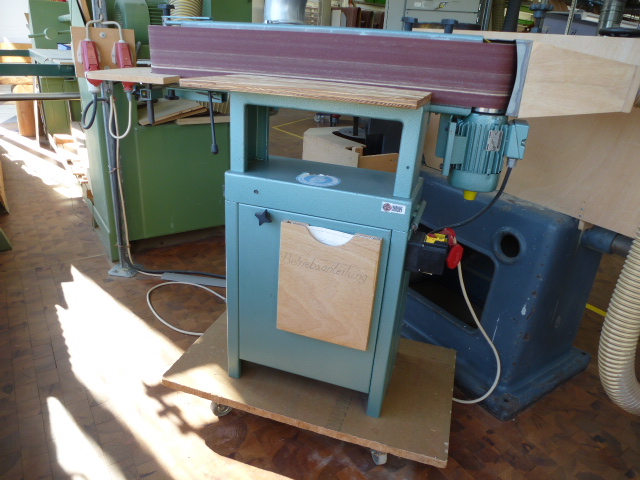 